ANEXO I – FORMULÁRIO DE INSCRIÇÃO - EDITAL DPPG-VITÓRIA 01/2024APOIO À APRESENTAÇÃO DE TRABALHOS EM EVENTOS TÉCNICO-CIENTÍFICOSFOLHA 1/2Local do evento (cidade/estado/país):Valor solicitado: R$ ______________________Finalidade do valor solicitado (previsão): Inscrição (R$):_____________  Hospedagem (R$):______________   Transporte (R$):_____________ANEXO I – FORMULÁRIO DE INSCRIÇÃO - EDITAL DPPG-VITÓRIA 01/2024APOIO À APRESENTAÇÃO DE TRABALHOS EM EVENTOS TÉCNICO-CIENTÍFICOSFOLHA 2/2Para o caso de servidoras que se tornaram mães nos últimos cinco anos o período de avaliação será ampliando para mais dois anos.___________________________________________Assinatura do(a) servidora(a)________________, ___ de ___________________ de ______(Local e data)ANEXO II - RELATÓRIO DE PARTICIPAÇÃO - EDITAL DPPG - VITÓRIA 01/2024APOIO À APRESENTAÇÃO DE TRABALHOS EM EVENTOS TÉCNICO-CIENTÍFICOSEu_______________________________________________________________________, servidor(a)  efetivo(a) do Ifes campus Vitória, declaro ter apresentado trabalho técnico-científico no evento ____________________________________________________________________________________, realizado no período de ____ / ____ / ________ a ____ / ____ / _______, na localidade (cidade/UF/país) de __________________________________________________________________________________. Afirmo não ter recebido recursos para a mesma finalidade de qualquer órgão do Ifes ou de outra organização, de acordo com as regras do Edital DPPG – Vitória 01/2024.*Para o caso de evento internacional converter o valor da moeda estrangeira (______) para moeda nacional na data da inscrição.___________________________________________Assinatura do(a) servidora(a)________________, ___ de ___________________ de ______(Local e data)ANEXO III – FORMULÁRIO DE RECURSO DO EDITAL DPPG-VITÓRA 01/2024APOIO À APRESENTAÇÃO DE TRABALHOS EM EVENTOS TÉCNICO-CIENTÍFICOSDe:_________________________________________Para: Núcleo de Apoio à Pesquisa – Edital DPPG - VITÓRIA 01/2024Encaminho a V.Sa. o recurso ao Edital DPPG - VITÓRIA 01/2024 e peço DEFERIMENTO.Declaro que as informações fornecidas neste recurso estão de acordo com a verdade e são de minha inteira responsabilidade, e de que estou ciente de suas implicações legais.___________________________________________Assinatura do(a) servidora(a)________________, ___ de ___________________ de ______(Local e data)ANEXO IV – COMO GERAR A GUIA DE RECOLHIMENTO DA UNIÃO (GRU) PARA DEVOLUÇÃO DE RECURSO DE CUSTEIO NÃO UTILIZADO  O(A) beneficiário(a) do recurso do edital poderá gerar a GRU a partir do seguinte procedimento:ETAPA  1 Preencher os dados no site(http://consulta.tesouro.fazenda.gov.br/gru_novosite/gru_simples.asp)1 – Unidade gestora: 1584162 – Gestão: 264063 – Código de recolhimento: 68888-6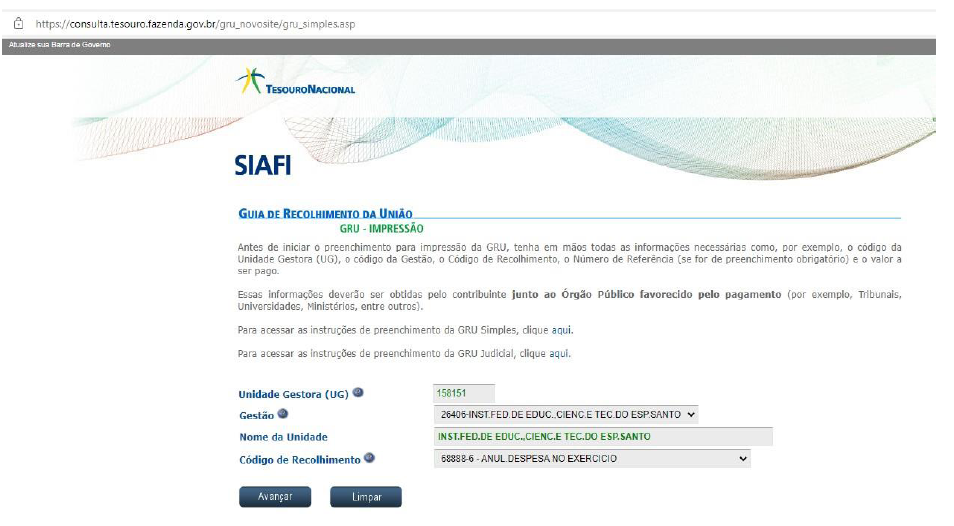 4 – AvançarETAPA 21 – Número de referência do edital: 012024 2 – Competência: data de vencimento3 – Vencimento: data de pagamento4 – CPF do contribuinte: CPF do servidor5 – Nome do contribuinte: Nome do servidor6 – Valor principal: Valor devolvido referente ao edital7 – Valor total: Repetir o valor descrito no item 68 – Clicar em emitir GRU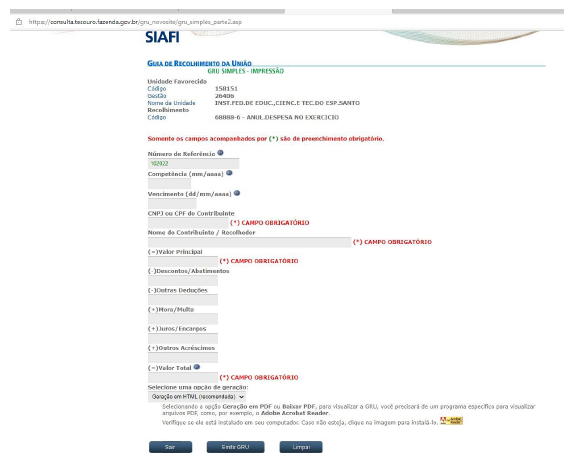 1. Identificação do(a) Servidor(a)1. Identificação do(a) Servidor(a)1. Identificação do(a) Servidor(a)1. Identificação do(a) Servidor(a)1. Identificação do(a) Servidor(a)1. Identificação do(a) Servidor(a)1. Identificação do(a) Servidor(a)NomeLink do currículo LattesCPF:Telefone celularIndicação de dados bancáriosNome do Banco:Nº da Agência:Nº da Agência:Nº da Conta:Nº da Conta:Operação:Grande área do conhecimento do escopo principal do trabalho:(     ) Ciências exatas e da terra e Ciências Sociais Aplicadas;(     ) Ciências biológicas, Ciências Agrárias e Ciências da Saúde;(     ) Engenharias;(     ) Ciências Humanas;(     ) Linguística, Letras e Artes;Grande área do conhecimento do escopo principal do trabalho:(     ) Ciências exatas e da terra e Ciências Sociais Aplicadas;(     ) Ciências biológicas, Ciências Agrárias e Ciências da Saúde;(     ) Engenharias;(     ) Ciências Humanas;(     ) Linguística, Letras e Artes;Grande área do conhecimento do escopo principal do trabalho:(     ) Ciências exatas e da terra e Ciências Sociais Aplicadas;(     ) Ciências biológicas, Ciências Agrárias e Ciências da Saúde;(     ) Engenharias;(     ) Ciências Humanas;(     ) Linguística, Letras e Artes;Grande área do conhecimento do escopo principal do trabalho:(     ) Ciências exatas e da terra e Ciências Sociais Aplicadas;(     ) Ciências biológicas, Ciências Agrárias e Ciências da Saúde;(     ) Engenharias;(     ) Ciências Humanas;(     ) Linguística, Letras e Artes;Grande área do conhecimento do escopo principal do trabalho:(     ) Ciências exatas e da terra e Ciências Sociais Aplicadas;(     ) Ciências biológicas, Ciências Agrárias e Ciências da Saúde;(     ) Engenharias;(     ) Ciências Humanas;(     ) Linguística, Letras e Artes;Grande área do conhecimento do escopo principal do trabalho:(     ) Ciências exatas e da terra e Ciências Sociais Aplicadas;(     ) Ciências biológicas, Ciências Agrárias e Ciências da Saúde;(     ) Engenharias;(     ) Ciências Humanas;(     ) Linguística, Letras e Artes;Grande área do conhecimento do escopo principal do trabalho:(     ) Ciências exatas e da terra e Ciências Sociais Aplicadas;(     ) Ciências biológicas, Ciências Agrárias e Ciências da Saúde;(     ) Engenharias;(     ) Ciências Humanas;(     ) Linguística, Letras e Artes;Para o caso de servidoras: você se tornou mãe nos últimos 5 anos?Para o caso de servidoras: você se tornou mãe nos últimos 5 anos?Para o caso de servidoras: você se tornou mãe nos últimos 5 anos?Sim (  )Não (  )Sim (  )Não (  )Sim (  )Não (  )Sim (  )Não (  )Você solicitou e/ ou foi contemplado(a) com recursos de outros Editais (Reitoria, Fapes etc.) com a mesma finalidade?Você solicitou e/ ou foi contemplado(a) com recursos de outros Editais (Reitoria, Fapes etc.) com a mesma finalidade?Você solicitou e/ ou foi contemplado(a) com recursos de outros Editais (Reitoria, Fapes etc.) com a mesma finalidade?Sim (  ), qual?________ Número do processo:___________________Não (  )           Sim (  ), qual?________ Número do processo:___________________Não (  )           Sim (  ), qual?________ Número do processo:___________________Não (  )           Sim (  ), qual?________ Número do processo:___________________Não (  )           2. Identificação do Evento2. Identificação do EventoNome do EventoPeríodo de realização do eventoInstituição responsável pela organização do eventoWeb site do evento:Caso não haja, anexar folders ou outro material de divulgação do evento  3. Dados do trabalho 3. Dados do trabalho 3. Dados do trabalho Título do trabalhoForma de apresentaçãoAutoresTrabalho resultante de projeto de pesquisa aprovado no Ifes (se aplicável)Trabalho resultante de projeto de pesquisa aprovado no Ifes (se aplicável)Trabalho resultante de projeto de pesquisa aprovado no Ifes (se aplicável)Título do ProjetoTítulo do ProjetoCódigo do Projeto no SiGPesqCódigo do Projeto no SiGPesqFORMULÁRIO DE PONTUAÇÃO DO(A) SERVIDOR(A)/TRABALHO INSCRITOFORMULÁRIO DE PONTUAÇÃO DO(A) SERVIDOR(A)/TRABALHO INSCRITOFORMULÁRIO DE PONTUAÇÃO DO(A) SERVIDOR(A)/TRABALHO INSCRITOItem de pontuaçãoCritério de pontuaçãoPontuação requeridaClassificação quanto à abrangência do eventoNacional – 10 pontos;Internacional – 15 pontos.Classificação quanto à edição do eventoEdição 1ª a 10ª - 5 pontos;Edição 11 ª a 20 ª -10 pontos;Edição acima de 20 ª -15 pontos.O trabalho a ser apresentado está vinculado a projeto de pesquisa cadastrado e aprovado no SiGPesq?Sim – 10 pontos;Não – 0 ponto.Formato do trabalho a ser apresentadoPara fins deste Edital, considera-se:- resumo simples: aqueles trabalhos que tenham até uma página;- resumo expandido: aqueles trabalhos que tenham até quatro páginas;- trabalho completo: aqueles trabalhos com número maior ou igual a cinco páginas.Resumo simples - 5 pontos;Resumo expandido -10 pontos;Trabalho completo -15 pontos.Exercício de atividades representativas e administrativas de cunho permanente no Ifes (Conselhos, Câmaras, Comitês, Colegiados, NDE, Coordenação) desde o ano de 2019 até a data de envio da proposta, excluindo-se comissões temporárias.Indicar o(s) número(s) da(s) portaria(s).0,25 pontos por mês não acumulativos.Avaliação de Desempenho (Progressão Funcional) do Servidor solicitante, em dia, com aprovação na última avaliação. Sim – 5 pontos;Não – 0 ponto.Descrição do Evento e relato da apresentação do trabalhoRESUMO DOS GASTOS DO(A) SERVIDOR(A) PARA FINS DE PRESTAÇÃO DE CONTAS(Anexar e identificar o comprovante de pagamento de inscrição, hospedagem e serviços de transporte)RESUMO DOS GASTOS DO(A) SERVIDOR(A) PARA FINS DE PRESTAÇÃO DE CONTAS(Anexar e identificar o comprovante de pagamento de inscrição, hospedagem e serviços de transporte)RESUMO DOS GASTOS DO(A) SERVIDOR(A) PARA FINS DE PRESTAÇÃO DE CONTAS(Anexar e identificar o comprovante de pagamento de inscrição, hospedagem e serviços de transporte)Natureza da despesaGastos totais em moeda nacional (R$)*InscriçãoHospedagemServiços de transporteTOTALIdentificação do(a) Servidor(a)Identificação do(a) Servidor(a)NomeCPFSIAPE nº.Justificativa do recurso